INDIAN INSTITUTE OF TECHNOLOGY ROORKEE FINANCE & ACCOUNTS OFFICE(PROFORMA FOR REIMBURSEMENT OF COMMUNICATION CHARGES)Ref:    Office    memo    No.    Estt(A)/361/E-4874    dated    13th    October    2011,    Corrigendum    No. Estt(A)/396/E-4874 dated 14th November 2011, Notification No. Estt(A)/89/E-4874 dated 5th March 2012 & Notification No. Estt(A)/942/E-4874 dated 20th February, 2013.EMPLOYEE DETAILCLAIM DETAIL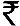 I hereby give undertaking that if my expenditure exceeds the specified limit, I shall be liable to refund the excess amount to the Institute.Name ………………………	Signature…………………….Name:Tel. No. (R)	(O)Employee No.Mobile:Designation:Claim Period: F.Y. :March to AugustSeptember to FebruaryDepartment / officeClaim Period: F.Y. :March to AugustSeptember to FebruaryGrade PayClaim Period: F.Y. :March to AugustSeptember to FebruaryS.No.ParticularsDate of ReceiptAmount Rs.TotalAmount in words:Amount in words:Amount in words:Amount in words:For Department / OfficeVerified and passed for payment of ……………..Amount (in words)………………………………………………………………………………………………. GRANT CODE :Head of Department./office (Seal)For Finance & Accounts OfficePay …………………... Amount (in words)……..……………………………………………………….. To…………………………………………………….DEBIT TO GRANT CODE : MHRO2-70-200-312Supdt.	A.R.(A&A)	D.R.(A&A)	Dean (F&P)Use multiple proforma/ Annexure for more space/ detail.Enclose original verified-receipts.Telephone & its Cash Memos / receipt shall only be in the name of employeeSPACE FOR CHEQUE STICKERFor Finance & Accounts OfficePay …………………... Amount (in words)……..……………………………………………………….. To…………………………………………………….DEBIT TO GRANT CODE : MHRO2-70-200-312Supdt.	A.R.(A&A)	D.R.(A&A)	Dean (F&P)Use multiple proforma/ Annexure for more space/ detail.Enclose original verified-receipts.Telephone & its Cash Memos / receipt shall only be in the name of employee